Text Page 54 Bronze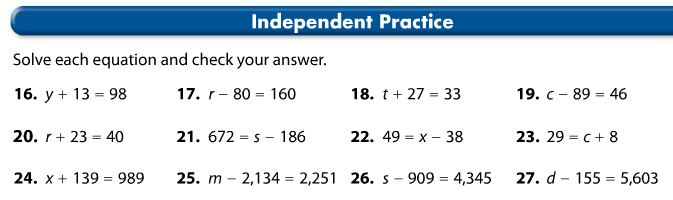 __________________equation__________________ inverse op. __________________ solution__________________ check _________________equation__________________ inverse op. __________________ solution__________________ check __________________equation__________________ inverse op. __________________ solution__________________ check __________________equation__________________ inverse op. __________________ solution__________________ check _________________equation__________________ inverse op. __________________ solution__________________ check __________________equation__________________ inverse op. __________________ solution__________________ check __________________equation__________________ inverse op. __________________ solution__________________ check _________________equation__________________ inverse op. __________________ solution__________________ check __________________equation__________________ inverse op. __________________ solution__________________ check __________________equation__________________ inverse op. __________________ solution__________________ check _________________equation__________________ inverse op. __________________ solution__________________ check __________________equation__________________ inverse op. __________________ solution__________________ check 